Информация об условиях, на которых осуществляется поставка регулируемых товаров, публичный договор (в соответствии с п. 24 Постановления № 570)ДОГОВОР №_______________О предоставлении услуг по отоплению, горячему водоснабжению с собственником (нанимателем) жилого помещенияпгт. Нижний Одес                                                                                                                                                     «01» апреля 2008 г.Общество с ограниченной ответственностью «Теплосервис», именуемое в дальнейшем «Энергоснабжающая организация», в лице директора Милевской Ларисы Павловны, действующей на основании Устава, с одной стороны, и ___________________ _______________________________________собственником (нанимателем) жилого помещения расположенного по адресу: гп Нижний Одес, ул. ______________________________ д. ________ кв. _______ именуемый в дальнейшем «Потребитель», с другой стороны, заключили настоящий договор о нижеследующем. 1. ПРЕДМЕТ ДОГОВОРА. 1.1. По настоящему договору Энергоснабжающая организация обязуется предоставлять Потребителю услуги по отоплению и горячему водоснабжению жилого помещения по адресу гп. Нижний Одес, ул. _______________________ д. _______ кв. ____, а Потребитель обязуется оплачивать предоставленные услуги в сроки и на условиях, предусмотренных настоящим договором. 1.2. Стороны настоящего договора в процессе его исполнения руководствуются действующем законодательством РФ и условиями данного договора. 1.3. Условия настоящего договора распространяются на отношения между Энергоснабжающей организацией и Потребителем вне зависимости от наличия или отсутствия установленных у Потребителя приборов учета тепловой энергией и горячей воды. 2. ОБЯЗАННОСТИ И ПРАВА ИСПОЛНИТЕЛЯ 2.1. По настоящему договору Энергоснабжающая организация обязуется: 2.1.1. Предоставлять Потребителю услуги по теплоснабжению и горячему водоснабжению, соответствующие по качеству обязательным требованиям нормативов и стандартов, санитарных правил и норм. Перечисленные услуги предоставляются Потребителю непрерывно, за исключением случаев, предусмотренных действующим законодательством и настоящим договором. 2.1.2. Предъявлять Потребителю счета-квитанции за оказанные услуги по отоплению и горячему водоснабжению. 2.1.3. При отклонении качества услуг от требований нормативов и стандартов производить перерасчет оплаты услуг. 2.1.4. Принимать от Потребителя оплату за оказанные услуги (отопление, горячее водоснабжение) в соответствии с п.4.7. настоящего договора. 2.1.5. Принимать своевременные меры по предупреждению и устранению нарушений качества предоставляемых услуг Потребителю. 2.1.6. Производить пломбирование установленных для учета потребления Потребителем энергии и горячей воды приборов учета, маркирование их специальными знаками, метками и т.д. 2.2. Энергоснабжающая организация имеет право: 2.2.1. Применять меры, предусмотренные действующим законодательством и настоящим договором, в случае нарушения Потребителем сроков и условий оплаты предоставленных ему по данному договору коммунальных услуг. 2.2.2. Прекращать предоставление услуг Потребителю в случае просрочки оплаты последним услуг по настоящему договору более трех месяцев, а также в иных установленных действующим законодательством случаях, в установленном законом порядке. Возобновление предоставления услуг по настоящему договору производится после ликвидации Потребителем задолженности и/или устранения выявленных нарушений. 2.2.3. Контролировать приборы учета на соответствии техническим требованиям, стандартам, наличие сертификации.2.2.4. Производить снятие (проверку) показаний приборов учета, учитывающего потребление Потребителем тепловой энергии и горячей воды. 2.2.5. Производить отключения горячего водоснабжения и отопления для производства планово-ремонтных работ, согласно графику Энергоснабжающей организации, а также в иных случаях, предусмотренных действующим законодательством. Сроки проведения профилактических и ремонтных работ, связанных с прекращением горячего водоснабжения, не должны превышать 21 день. 3. ОБЯЗАННОСТИ И ПРАВА ПОТРЕБИТЕЛЯ 3.1. По настоящему договору Потребитель обязуется: 3.1.1. Оплачивать предоставленные «Энергоснабжающей организацией» услуги в сроки и на условиях, предусмотренных настоящим договором. 3.1.2. Не совершать действий, нарушающих порядок пользования услугами, установленный договором и действующим законодательством. 3.1.3. Обеспечивать проверку установленных у Потребителя приборов учета потребления тепловой энергии, горячей воды (водомеров) на основании технических требований и характеристик данных приборов учета в соответствии с действующим законодательством. 3.1.4. Допускать представителей «Энергоснабжающей организации» к установленным у него приборам учета с 8 до 19 часов рабочего или выходного дня. 3.1.5. Немедленно сообщать «Энергоснабжающей организации» обо всех обнаруженных Потребителем нарушениях в работе приборов учета тепловой энергии и горячей воды, а также срыве и нарушении целостности установленных на данных приборах учета пломб. 3.1.6. При установке Потребителем индивидуальных приборов учета тепловой энергии или горячей воды и переходе на оплату по их показаниям зарегистрировать данные прибора учета и показания, с которыми они установлены и введены в эксплуатацию, у «Энергоснабжающей организации». При намерении Потребителя демонтировать установленные у него приборы учета горячей воды (водомеры) и/или тепловой энергии, он обязуется известить «Энергоснабжающую организацию» о данном намерении не позднее, чем за 5 рабочих дней до демонтажа, для фиксации «Энергоснабжающей организацией» последних действительных показаний установленных приборов учета. Энергоснабжающая организация не обязана принимать показания водомеров, переданные Потребителем «Энергоснабжающей организации» в случае нарушения вышеуказанного условия, и использовать их при расчетах оплаты за отопление и горячее водоснабжение. 3.1.7. Не позднее пятидневного срока информировать «Энергоснабжающую организацию» об изменении количества проживающих совместно с Потребителем граждан; о возникновении или прекращении у Потребителя и/или совместно проживающих с ним граждан прав на получение льгот по оплате предоставленных им тепловой энергии и горячего водоснабжения. 3.1.8. Не позднее, чем за десять дней информировать «Энергоснабжающую организацию» обо всех планируемых Потребителем операциях с принадлежащим Потребителю на правах собственности или договора социального найма жилого помещения недвижимым имуществом (квартирой, расположенной по указанному в преамбуле настоящего договора адресу). 3.2. Потребитель имеет право: 3.2.1. На получение услуг установленного качества, безопасных для его жизни и здоровья, не причиняющих вреда его имуществу. 3.2.2. На устранение выявленных недостатков в предоставлении услуг в установленные сроки согласно нормам и правилам предоставления коммунальных услуг. 3.2.3. Приобретать и устанавливать приборы учета при наличии паспорта завода изготовителя, соответствующих сертификатов, с дальнейшим их использованием и обслуживанием за счет собственных средств на основании технических условий, выданных Исполнителем.4. ЦЕНА ДОГОВОРА, ПОРЯДОК УЧЕТА И РАСЧЕТОВ 4.1. Расчеты по настоящему договору за предоставленные услуги производятся по тарифам на отопление и горячее водоснабже6ние, утвержденным в установленном законом порядке, соответственно применяются новые тарифы с момента их вступления в силу. 4.2. Энергоснабжающая организация выставляет Потребителю счета-квитанции: 4.2.1. За отопление и горячее водоснабжение:  При наличии приборов учета - при расчетах за горячее водоснабжение и/или тепловую энергию по показаниям приборов учета Потребитель снимает показания приборов учета горячего водоснабжения и/или тепловой энергии в период с 1-го по 5-е число каждого месяца, следующего за расчетным, и сообщает их «Энергоснабжающей организации» по тел. 2-20-34.  При отсутствии приборов учета – по нормативам и действующим тарифам на отопление и горячее водоснабжение, утвержденным в установленном законе порядке, с учетом полезной площади жилого помещения и количества проживающих совместно с Потребителем граждан. 4.3. При изменении в течение года тарифов на отопление и горячее водоснабжение Энергоснабжающая организация производит соответствующий перерасчет со дня их изменения. 4.4. В случае неисполнения Потребителем п.3.1.5. настоящего договора, Энергоснабжающая организация имеет право производить расчет по нормативу потребления горячего водоснабжения и/или отопления за весь период с момента последней проверки показаний прибора учета, вплоть до установки нового или отремонтированного прибора, восстановления пломбы. 4.5. Потребитель обязан ежемесячно, в срок до 10-го числа месяца следующего за расчетным, оплачивать услуги по предоставленным платежным документам (счетам-квитанциям). Оплата за услуги по настоящему договору производится Потребителем путем перечисления денежных средств на расчетный счет «Энергоснабжающей организации». Информация обо всех пунктах приема платежей может быть предоставлена Потребителю по его первому требованию диспетчерами в любом из абонентских участков Энергоснабжающей организации. 4.6. Неполучение Потребителем счета-квитанции за расчетный месяц не освобождает его от оплаты предоставленных ему услуг по настоящему договору. В этом случае Потребитель до конца месяца, следующего за расчетным, необходимо получить соответствующий счет- квитанцию в любом из абонентских участков Исполнителя. 4.7. Состав услуг, предоставляемых Потребителю, определяется степенью благоустройства жилого дома или квартиры в соответствии с действующим законодательством РФ. 4.8. Расчетный период для оплаты услуг устанавливается в один месяц. 4.9. Несвоевременное внесение платы за услуги Потребителем, влечет за собой начисление пени Энергоснабжающей организацией в размере одной трехсотой действующей на момент оплаты ставки рефинансирования Центрального банка РФ от просроченной суммы платежей за каждый день просрочки. 5. ОТВЕТСТВЕННОСТЬ СТОРОН 5.1. Потребитель несет ответственность за эксплуатацию и сохранность приборов учета тепловой энергии и горячей воды, установленных внутри используемого Потребителем жилого помещения, а также за нарушение установленных на данных приборах учета пломб. 5.2. за неисполнение или ненадлежащее исполнение настоящего договора стороны несут ответственность в соответствии с действующим законодательством РФ. 6. ПРЕКРАЩЕНИЕ ДЕЙСТВИЯ ДОГОВОРА 6.1. При досрочном расторжении Потребителем договора по собственной инициативе и (или) смене собственника или нанимателя жилого помещения, Потребитель обязан предупредить об этом Исполнителя не позднее, чем за десять рабочих дней, и произвести оплату за предоставленные услуги полностью на момент снятия Потребителя с регистрационного учета в Паспортно-визовой службе ОВД г. Сосногорск. 7. СРОК ДЕЙСТВИЯ ДОГОВОРА И ПРОЧИЕ УСЛОВИЯ 7.1. Настоящий договор вступает в силу с момента его подписания сторонами и действует до выполнения сторонами взаимных обязательств и урегулирования всех расчетов между Потребителем и Энергоснабжающей организации. 7.2. Споры, которые могут возникнуть между сторонами по настоящему договору, разрешаются в порядке, установленном действующим законодательством РФ. 7.3. По всем вопросам, не нашедшим отражение в настоящем договоре, стороны руководствуются действующим законодательством РФ. 7.4. Настоящий договор составлен в двух экземплярах, имеющих равную юридическую силу, по одному для каждой из стороны. 8. АДРЕСА И РЕКВИЗИТЫ СТОРОН ЭНЕРГОСНАБЖАЮЩАЯ ОРГАНИЗАЦИЯ: ООО «Теплосервис» Директор ООО «Теплосервис» ____________________________________ Милевская Л.П. ПОТРЕБИТЕЛЬ__________________________________________________________________ (Ф.И.О.) Адрес:__________________________________________________________________________ Документ, удостоверяющий личность:_______________________________________________ ИНН___________________________ (Подпись, Ф.И.О. полностью, заполняется лично)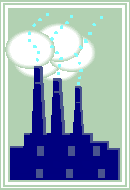 Общество с ограниченной ответственностью «Теплосервис»Общество с ограниченной ответственностью «Теплосервис»Общество с ограниченной ответственностью «Теплосервис»Общество с ограниченной ответственностью «Теплосервис»Общество с ограниченной ответственностью «Теплосервис»Общество с ограниченной ответственностью «Теплосервис»Общество с ограниченной ответственностью «Теплосервис»Общество с ограниченной ответственностью «Теплосервис»Общество с ограниченной ответственностью «Теплосервис»Общество с ограниченной ответственностью «Теплосервис»Общество с ограниченной ответственностью «Теплосервис»Общество с ограниченной ответственностью «Теплосервис»Общество с ограниченной ответственностью «Теплосервис»ОГРН 105110823608 ИНН 1108015607 / КПП 110801001ОГРН 105110823608 ИНН 1108015607 / КПП 110801001ОГРН 105110823608 ИНН 1108015607 / КПП 110801001ОГРН 105110823608 ИНН 1108015607 / КПП 110801001ОГРН 105110823608 ИНН 1108015607 / КПП 110801001ОГРН 105110823608 ИНН 1108015607 / КПП 110801001ОГРН 105110823608 ИНН 1108015607 / КПП 110801001ОГРН 105110823608 ИНН 1108015607 / КПП 110801001ОГРН 105110823608 ИНН 1108015607 / КПП 110801001ОГРН 105110823608 ИНН 1108015607 / КПП 110801001ОГРН 105110823608 ИНН 1108015607 / КПП 110801001ОГРН 105110823608 ИНН 1108015607 / КПП 110801001ОГРН 105110823608 ИНН 1108015607 / КПП 110801001169523, Республика Коми, Сосногорский район, г.п. Нижний Одес,169523, Республика Коми, Сосногорский район, г.п. Нижний Одес,169523, Республика Коми, Сосногорский район, г.п. Нижний Одес,169523, Республика Коми, Сосногорский район, г.п. Нижний Одес,169523, Республика Коми, Сосногорский район, г.п. Нижний Одес,169523, Республика Коми, Сосногорский район, г.п. Нижний Одес,169523, Республика Коми, Сосногорский район, г.п. Нижний Одес,169523, Республика Коми, Сосногорский район, г.п. Нижний Одес,169523, Республика Коми, Сосногорский район, г.п. Нижний Одес,169523, Республика Коми, Сосногорский район, г.п. Нижний Одес,169523, Республика Коми, Сосногорский район, г.п. Нижний Одес,169523, Республика Коми, Сосногорский район, г.п. Нижний Одес,169523, Республика Коми, Сосногорский район, г.п. Нижний Одес,ул. Транспортная-9,  (тел/факс) (82149) 20919 ул. Транспортная-9,  (тел/факс) (82149) 20919 ул. Транспортная-9,  (тел/факс) (82149) 20919 ул. Транспортная-9,  (тел/факс) (82149) 20919 ул. Транспортная-9,  (тел/факс) (82149) 20919 ул. Транспортная-9,  (тел/факс) (82149) 20919 ул. Транспортная-9,  (тел/факс) (82149) 20919 ул. Транспортная-9,  (тел/факс) (82149) 20919 ул. Транспортная-9,  (тел/факс) (82149) 20919 ул. Транспортная-9,  (тел/факс) (82149) 20919 ул. Транспортная-9,  (тел/факс) (82149) 20919 ул. Транспортная-9,  (тел/факс) (82149) 20919 ул. Транспортная-9,  (тел/факс) (82149) 20919 www.ts-odes.ru, e-mail:teploservis@ts-odes.ruwww.ts-odes.ru, e-mail:teploservis@ts-odes.ruwww.ts-odes.ru, e-mail:teploservis@ts-odes.ruwww.ts-odes.ru, e-mail:teploservis@ts-odes.ruwww.ts-odes.ru, e-mail:teploservis@ts-odes.ruwww.ts-odes.ru, e-mail:teploservis@ts-odes.ruwww.ts-odes.ru, e-mail:teploservis@ts-odes.ruwww.ts-odes.ru, e-mail:teploservis@ts-odes.ruwww.ts-odes.ru, e-mail:teploservis@ts-odes.ruwww.ts-odes.ru, e-mail:teploservis@ts-odes.ruwww.ts-odes.ru, e-mail:teploservis@ts-odes.ruwww.ts-odes.ru, e-mail:teploservis@ts-odes.ruwww.ts-odes.ru, e-mail:teploservis@ts-odes.ruСТАНДАРТСТАНДАРТСТАНДАРТСТАНДАРТСТАНДАРТСТАНДАРТСТАНДАРТСТАНДАРТСТАНДАРТСТАНДАРТСТАНДАРТСТАНДАРТраскрытия информации ООО «Теплосервис»раскрытия информации ООО «Теплосервис»раскрытия информации ООО «Теплосервис»раскрытия информации ООО «Теплосервис»раскрытия информации ООО «Теплосервис»раскрытия информации ООО «Теплосервис»раскрытия информации ООО «Теплосервис»раскрытия информации ООО «Теплосервис»раскрытия информации ООО «Теплосервис»раскрытия информации ООО «Теплосервис»раскрытия информации ООО «Теплосервис»раскрытия информации ООО «Теплосервис»по осуществлению деятельности в сфере оказания услуг по производству и реализации тепловой энергии и горячего водоснабженияпо осуществлению деятельности в сфере оказания услуг по производству и реализации тепловой энергии и горячего водоснабженияпо осуществлению деятельности в сфере оказания услуг по производству и реализации тепловой энергии и горячего водоснабженияпо осуществлению деятельности в сфере оказания услуг по производству и реализации тепловой энергии и горячего водоснабженияпо осуществлению деятельности в сфере оказания услуг по производству и реализации тепловой энергии и горячего водоснабженияпо осуществлению деятельности в сфере оказания услуг по производству и реализации тепловой энергии и горячего водоснабженияпо осуществлению деятельности в сфере оказания услуг по производству и реализации тепловой энергии и горячего водоснабженияпо осуществлению деятельности в сфере оказания услуг по производству и реализации тепловой энергии и горячего водоснабженияпо осуществлению деятельности в сфере оказания услуг по производству и реализации тепловой энергии и горячего водоснабженияпо осуществлению деятельности в сфере оказания услуг по производству и реализации тепловой энергии и горячего водоснабженияпо осуществлению деятельности в сфере оказания услуг по производству и реализации тепловой энергии и горячего водоснабженияпо осуществлению деятельности в сфере оказания услуг по производству и реализации тепловой энергии и горячего водоснабженияза 2014 г.за 2014 г.за 2014 г.за 2014 г.за 2014 г.за 2014 г.за 2014 г.за 2014 г.за 2014 г.за 2014 г.за 2014 г.за 2014 г.Информация размещена на сайте Службы Республики Коми по тарифам post@komirec.ru; www.ts-odes.ru; www.нижний одес.рфИнформация размещена на сайте Службы Республики Коми по тарифам post@komirec.ru; www.ts-odes.ru; www.нижний одес.рфИнформация размещена на сайте Службы Республики Коми по тарифам post@komirec.ru; www.ts-odes.ru; www.нижний одес.рфИнформация размещена на сайте Службы Республики Коми по тарифам post@komirec.ru; www.ts-odes.ru; www.нижний одес.рфИнформация размещена на сайте Службы Республики Коми по тарифам post@komirec.ru; www.ts-odes.ru; www.нижний одес.рфИнформация размещена на сайте Службы Республики Коми по тарифам post@komirec.ru; www.ts-odes.ru; www.нижний одес.рфИнформация размещена на сайте Службы Республики Коми по тарифам post@komirec.ru; www.ts-odes.ru; www.нижний одес.рфИнформация размещена на сайте Службы Республики Коми по тарифам post@komirec.ru; www.ts-odes.ru; www.нижний одес.рфИнформация размещена на сайте Службы Республики Коми по тарифам post@komirec.ru; www.ts-odes.ru; www.нижний одес.рфИнформация размещена на сайте Службы Республики Коми по тарифам post@komirec.ru; www.ts-odes.ru; www.нижний одес.рфИнформация размещена на сайте Службы Республики Коми по тарифам post@komirec.ru; www.ts-odes.ru; www.нижний одес.рфИнформация размещена на сайте Службы Республики Коми по тарифам post@komirec.ru; www.ts-odes.ru; www.нижний одес.рфИнформация о производственных показателях за 2014 г. ООО "Теплосервис" (в соответствии с п.18 Постановления № 570)Информация о производственных показателях за 2014 г. ООО "Теплосервис" (в соответствии с п.18 Постановления № 570)Информация о производственных показателях за 2014 г. ООО "Теплосервис" (в соответствии с п.18 Постановления № 570)Информация о производственных показателях за 2014 г. ООО "Теплосервис" (в соответствии с п.18 Постановления № 570)Информация о производственных показателях за 2014 г. ООО "Теплосервис" (в соответствии с п.18 Постановления № 570)Информация о производственных показателях за 2014 г. ООО "Теплосервис" (в соответствии с п.18 Постановления № 570)Информация о производственных показателях за 2014 г. ООО "Теплосервис" (в соответствии с п.18 Постановления № 570)Информация о производственных показателях за 2014 г. ООО "Теплосервис" (в соответствии с п.18 Постановления № 570)Информация о производственных показателях за 2014 г. ООО "Теплосервис" (в соответствии с п.18 Постановления № 570)Информация о производственных показателях за 2014 г. ООО "Теплосервис" (в соответствии с п.18 Постановления № 570)Информация о производственных показателях за 2014 г. ООО "Теплосервис" (в соответствии с п.18 Постановления № 570)Информация о производственных показателях за 2014 г. ООО "Теплосервис" (в соответствии с п.18 Постановления № 570)фирменное наименование юридического лица: Общество с ограниченной ответственностью  «Теплосервис»  фирменное наименование юридического лица: Общество с ограниченной ответственностью  «Теплосервис»  фирменное наименование юридического лица: Общество с ограниченной ответственностью  «Теплосервис»  фирменное наименование юридического лица: Общество с ограниченной ответственностью  «Теплосервис»  фирменное наименование юридического лица: Общество с ограниченной ответственностью  «Теплосервис»  фирменное наименование юридического лица: Общество с ограниченной ответственностью  «Теплосервис»  фирменное наименование юридического лица: Общество с ограниченной ответственностью  «Теплосервис»  фирменное наименование юридического лица: Общество с ограниченной ответственностью  «Теплосервис»  фирменное наименование юридического лица: Общество с ограниченной ответственностью  «Теплосервис»  фирменное наименование юридического лица: Общество с ограниченной ответственностью  «Теплосервис»  фирменное наименование юридического лица: Общество с ограниченной ответственностью  «Теплосервис»  фирменное наименование юридического лица: Общество с ограниченной ответственностью  «Теплосервис»  реквизиты свидетельства о государственной регистрации: Серия 11 № 000839197 от 26.07.2005 г. России № 4 по РКреквизиты свидетельства о государственной регистрации: Серия 11 № 000839197 от 26.07.2005 г. России № 4 по РКреквизиты свидетельства о государственной регистрации: Серия 11 № 000839197 от 26.07.2005 г. России № 4 по РКреквизиты свидетельства о государственной регистрации: Серия 11 № 000839197 от 26.07.2005 г. России № 4 по РКреквизиты свидетельства о государственной регистрации: Серия 11 № 000839197 от 26.07.2005 г. России № 4 по РКреквизиты свидетельства о государственной регистрации: Серия 11 № 000839197 от 26.07.2005 г. России № 4 по РКреквизиты свидетельства о государственной регистрации: Серия 11 № 000839197 от 26.07.2005 г. России № 4 по РКреквизиты свидетельства о государственной регистрации: Серия 11 № 000839197 от 26.07.2005 г. России № 4 по РКреквизиты свидетельства о государственной регистрации: Серия 11 № 000839197 от 26.07.2005 г. России № 4 по РКреквизиты свидетельства о государственной регистрации: Серия 11 № 000839197 от 26.07.2005 г. России № 4 по РКреквизиты свидетельства о государственной регистрации: Серия 11 № 000839197 от 26.07.2005 г. России № 4 по РКреквизиты свидетельства о государственной регистрации: Серия 11 № 000839197 от 26.07.2005 г. России № 4 по РКюридический адрес: 169523, Республика Коми, Сосногорский район, гп. Нижний Одес, ул. Транспортная 9юридический адрес: 169523, Республика Коми, Сосногорский район, гп. Нижний Одес, ул. Транспортная 9юридический адрес: 169523, Республика Коми, Сосногорский район, гп. Нижний Одес, ул. Транспортная 9юридический адрес: 169523, Республика Коми, Сосногорский район, гп. Нижний Одес, ул. Транспортная 9юридический адрес: 169523, Республика Коми, Сосногорский район, гп. Нижний Одес, ул. Транспортная 9юридический адрес: 169523, Республика Коми, Сосногорский район, гп. Нижний Одес, ул. Транспортная 9юридический адрес: 169523, Республика Коми, Сосногорский район, гп. Нижний Одес, ул. Транспортная 9юридический адрес: 169523, Республика Коми, Сосногорский район, гп. Нижний Одес, ул. Транспортная 9юридический адрес: 169523, Республика Коми, Сосногорский район, гп. Нижний Одес, ул. Транспортная 9юридический адрес: 169523, Республика Коми, Сосногорский район, гп. Нижний Одес, ул. Транспортная 9юридический адрес: 169523, Республика Коми, Сосногорский район, гп. Нижний Одес, ул. Транспортная 9юридический адрес: 169523, Республика Коми, Сосногорский район, гп. Нижний Одес, ул. Транспортная 9контактные телефоны: приемная (тел/факс): 8 (82149) 20919контактные телефоны: приемная (тел/факс): 8 (82149) 20919контактные телефоны: приемная (тел/факс): 8 (82149) 20919контактные телефоны: приемная (тел/факс): 8 (82149) 20919контактные телефоны: приемная (тел/факс): 8 (82149) 20919контактные телефоны: приемная (тел/факс): 8 (82149) 20919контактные телефоны: приемная (тел/факс): 8 (82149) 20919контактные телефоны: приемная (тел/факс): 8 (82149) 20919контактные телефоны: приемная (тел/факс): 8 (82149) 20919контактные телефоны: приемная (тел/факс): 8 (82149) 20919контактные телефоны: приемная (тел/факс): 8 (82149) 20919контактные телефоны: приемная (тел/факс): 8 (82149) 20919прием по личным вопросам: четверг с 15.00 ч до 17.00 чприем по личным вопросам: четверг с 15.00 ч до 17.00 чприем по личным вопросам: четверг с 15.00 ч до 17.00 чприем по личным вопросам: четверг с 15.00 ч до 17.00 чприем по личным вопросам: четверг с 15.00 ч до 17.00 чприем по личным вопросам: четверг с 15.00 ч до 17.00 чприем по личным вопросам: четверг с 15.00 ч до 17.00 чприем по личным вопросам: четверг с 15.00 ч до 17.00 чприем по личным вопросам: четверг с 15.00 ч до 17.00 чприем по личным вопросам: четверг с 15.00 ч до 17.00 чприем по личным вопросам: четверг с 15.00 ч до 17.00 чприем по личным вопросам: четверг с 15.00 ч до 17.00 чрежим работы ООО "Теплосервис": режим работы ООО "Теплосервис": режим работы ООО "Теплосервис": режим работы ООО "Теплосервис": режим работы ООО "Теплосервис": режим работы ООО "Теплосервис": режим работы ООО "Теплосервис": режим работы ООО "Теплосервис": режим работы ООО "Теплосервис": режим работы ООО "Теплосервис": режим работы ООО "Теплосервис": режим работы ООО "Теплосервис": режим работы ООО "Теплосервис": режим работы ООО "Теплосервис": понедельник-пятница: с 8.00 ч до 17.00 ч понедельник-пятница: с 8.00 ч до 17.00 ч понедельник-пятница: с 8.00 ч до 17.00 ч понедельник-пятница: с 8.00 ч до 17.00 ч понедельник-пятница: с 8.00 ч до 17.00 ч понедельник-пятница: с 8.00 ч до 17.00 ч понедельник-пятница: с 8.00 ч до 17.00 ч понедельник-пятница: с 8.00 ч до 17.00 ч понедельник-пятница: с 8.00 ч до 17.00 ч понедельник-пятница: с 8.00 ч до 17.00 ч понедельник-пятница: с 8.00 ч до 17.00 ч понедельник-пятница: с 8.00 ч до 17.00 ч понедельник-пятница: с 8.00 ч до 17.00 ч понедельник-пятница: с 8.00 ч до 17.00 ч перерыв на обед с 12.00 ч до 13.00 чперерыв на обед с 12.00 ч до 13.00 чперерыв на обед с 12.00 ч до 13.00 чперерыв на обед с 12.00 ч до 13.00 чперерыв на обед с 12.00 ч до 13.00 чперерыв на обед с 12.00 ч до 13.00 чперерыв на обед с 12.00 ч до 13.00 чперерыв на обед с 12.00 ч до 13.00 чперерыв на обед с 12.00 ч до 13.00 чперерыв на обед с 12.00 ч до 13.00 чперерыв на обед с 12.00 ч до 13.00 чперерыв на обед с 12.00 ч до 13.00 чперерыв на обед с 12.00 ч до 13.00 чперерыв на обед с 12.00 ч до 13.00 чдиректор предприятия: Милевская Лариса Павловнадиректор предприятия: Милевская Лариса Павловнадиректор предприятия: Милевская Лариса Павловнадиректор предприятия: Милевская Лариса Павловнадиректор предприятия: Милевская Лариса Павловнадиректор предприятия: Милевская Лариса Павловнадиректор предприятия: Милевская Лариса Павловнадиректор предприятия: Милевская Лариса Павловнадиректор предприятия: Милевская Лариса Павловнадиректор предприятия: Милевская Лариса Павловнадиректор предприятия: Милевская Лариса Павловнадиректор предприятия: Милевская Лариса Павловнарежим работы диспетчерской службы: круглосуточно; без выходных; тел:8 (82149) 2-23-33режим работы диспетчерской службы: круглосуточно; без выходных; тел:8 (82149) 2-23-33режим работы диспетчерской службы: круглосуточно; без выходных; тел:8 (82149) 2-23-33режим работы диспетчерской службы: круглосуточно; без выходных; тел:8 (82149) 2-23-33режим работы диспетчерской службы: круглосуточно; без выходных; тел:8 (82149) 2-23-33режим работы диспетчерской службы: круглосуточно; без выходных; тел:8 (82149) 2-23-33режим работы диспетчерской службы: круглосуточно; без выходных; тел:8 (82149) 2-23-33режим работы диспетчерской службы: круглосуточно; без выходных; тел:8 (82149) 2-23-33режим работы диспетчерской службы: круглосуточно; без выходных; тел:8 (82149) 2-23-33режим работы диспетчерской службы: круглосуточно; без выходных; тел:8 (82149) 2-23-33режим работы диспетчерской службы: круглосуточно; без выходных; тел:8 (82149) 2-23-33режим работы диспетчерской службы: круглосуточно; без выходных; тел:8 (82149) 2-23-33Информация о тарифах и надбавках к тарифам ООО "Теплосервис"(в соответствии с п.16 Постановления №570)Информация о тарифах и надбавках к тарифам ООО "Теплосервис"(в соответствии с п.16 Постановления №570)Информация о тарифах и надбавках к тарифам ООО "Теплосервис"(в соответствии с п.16 Постановления №570)Информация о тарифах и надбавках к тарифам ООО "Теплосервис"(в соответствии с п.16 Постановления №570)Информация о тарифах и надбавках к тарифам ООО "Теплосервис"(в соответствии с п.16 Постановления №570)Информация о тарифах и надбавках к тарифам ООО "Теплосервис"(в соответствии с п.16 Постановления №570)Информация о тарифах и надбавках к тарифам ООО "Теплосервис"(в соответствии с п.16 Постановления №570)Информация о тарифах и надбавках к тарифам ООО "Теплосервис"(в соответствии с п.16 Постановления №570)Информация о тарифах и надбавках к тарифам ООО "Теплосервис"(в соответствии с п.16 Постановления №570)Информация о тарифах и надбавках к тарифам ООО "Теплосервис"(в соответствии с п.16 Постановления №570)Информация о тарифах и надбавках к тарифам ООО "Теплосервис"(в соответствии с п.16 Постановления №570)Информация о тарифах и надбавках к тарифам ООО "Теплосервис"(в соответствии с п.16 Постановления №570)Информация о тарифах и надбавках к тарифам ООО "Теплосервис"(в соответствии с п.16 Постановления №570)Информация о тарифах и надбавках к тарифам ООО "Теплосервис"(в соответствии с п.16 Постановления №570)Информация о тарифах и надбавках к тарифам ООО "Теплосервис"(в соответствии с п.16 Постановления №570)Информация о тарифах и надбавках к тарифам ООО "Теплосервис"(в соответствии с п.16 Постановления №570)Информация о производственных показателях за 2014 г.  ООО "Теплосервис" в соответствии с п.18, 19 (о-т)  Постановления № 570)Информация о производственных показателях за 2014 г.  ООО "Теплосервис" в соответствии с п.18, 19 (о-т)  Постановления № 570)Информация о производственных показателях за 2014 г.  ООО "Теплосервис" в соответствии с п.18, 19 (о-т)  Постановления № 570)Информация о производственных показателях за 2014 г.  ООО "Теплосервис" в соответствии с п.18, 19 (о-т)  Постановления № 570)Информация о производственных показателях за 2014 г.  ООО "Теплосервис" в соответствии с п.18, 19 (о-т)  Постановления № 570)Информация о производственных показателях за 2014 г.  ООО "Теплосервис" в соответствии с п.18, 19 (о-т)  Постановления № 570)Информация о производственных показателях за 2014 г.  ООО "Теплосервис" в соответствии с п.18, 19 (о-т)  Постановления № 570)Информация о производственных показателях за 2014 г.  ООО "Теплосервис" в соответствии с п.18, 19 (о-т)  Постановления № 570)Информация о производственных показателях за 2014 г.  ООО "Теплосервис" в соответствии с п.18, 19 (о-т)  Постановления № 570)Информация о производственных показателях за 2014 г.  ООО "Теплосервис" в соответствии с п.18, 19 (о-т)  Постановления № 570)Информация о производственных показателях за 2014 г.  ООО "Теплосервис" в соответствии с п.18, 19 (о-т)  Постановления № 570)Информация о производственных показателях за 2014 г.  ООО "Теплосервис" в соответствии с п.18, 19 (о-т)  Постановления № 570)Информация о наличии (отсутствии) технической возможности подключения (технологического присоединения) к системе теплоснабжения, а также о регистрации и ходе реализации заявок на подключение (технологическое присоединение) к системе теплоснабжения¹ (в соответствии с п.22 Постановления №570)Информация о наличии (отсутствии) технической возможности подключения (технологического присоединения) к системе теплоснабжения, а также о регистрации и ходе реализации заявок на подключение (технологическое присоединение) к системе теплоснабжения¹ (в соответствии с п.22 Постановления №570)Информация о наличии (отсутствии) технической возможности подключения (технологического присоединения) к системе теплоснабжения, а также о регистрации и ходе реализации заявок на подключение (технологическое присоединение) к системе теплоснабжения¹ (в соответствии с п.22 Постановления №570)Информация о наличии (отсутствии) технической возможности подключения (технологического присоединения) к системе теплоснабжения, а также о регистрации и ходе реализации заявок на подключение (технологическое присоединение) к системе теплоснабжения¹ (в соответствии с п.22 Постановления №570)Информация о наличии (отсутствии) технической возможности подключения (технологического присоединения) к системе теплоснабжения, а также о регистрации и ходе реализации заявок на подключение (технологическое присоединение) к системе теплоснабжения¹ (в соответствии с п.22 Постановления №570)Информация о наличии (отсутствии) технической возможности подключения (технологического присоединения) к системе теплоснабжения, а также о регистрации и ходе реализации заявок на подключение (технологическое присоединение) к системе теплоснабжения¹ (в соответствии с п.22 Постановления №570)Информация о наличии (отсутствии) технической возможности подключения (технологического присоединения) к системе теплоснабжения, а также о регистрации и ходе реализации заявок на подключение (технологическое присоединение) к системе теплоснабжения¹ (в соответствии с п.22 Постановления №570)Информация о наличии (отсутствии) технической возможности подключения (технологического присоединения) к системе теплоснабжения, а также о регистрации и ходе реализации заявок на подключение (технологическое присоединение) к системе теплоснабжения¹ (в соответствии с п.22 Постановления №570)Информация о наличии (отсутствии) технической возможности подключения (технологического присоединения) к системе теплоснабжения, а также о регистрации и ходе реализации заявок на подключение (технологическое присоединение) к системе теплоснабжения¹ (в соответствии с п.22 Постановления №570)Информация о наличии (отсутствии) технической возможности подключения (технологического присоединения) к системе теплоснабжения, а также о регистрации и ходе реализации заявок на подключение (технологическое присоединение) к системе теплоснабжения¹ (в соответствии с п.22 Постановления №570)Информация о наличии (отсутствии) технической возможности подключения (технологического присоединения) к системе теплоснабжения, а также о регистрации и ходе реализации заявок на подключение (технологическое присоединение) к системе теплоснабжения¹ (в соответствии с п.22 Постановления №570)Информация о наличии (отсутствии) технической возможности подключения (технологического присоединения) к системе теплоснабжения, а также о регистрации и ходе реализации заявок на подключение (технологическое присоединение) к системе теплоснабжения¹ (в соответствии с п.22 Постановления №570)Информация о наличии (отсутствии) технической возможности подключения (технологического присоединения) к системе теплоснабжения, а также о регистрации и ходе реализации заявок на подключение (технологическое присоединение) к системе теплоснабжения¹ (в соответствии с п.22 Постановления №570)Наименование организацииНаименование организацииНаименование организацииОбщество с ограниченной ответственностью  «Теплосервис»  Общество с ограниченной ответственностью  «Теплосервис»  Общество с ограниченной ответственностью  «Теплосервис»  Общество с ограниченной ответственностью  «Теплосервис»  Общество с ограниченной ответственностью  «Теплосервис»  Общество с ограниченной ответственностью  «Теплосервис»  Общество с ограниченной ответственностью  «Теплосервис»  Общество с ограниченной ответственностью  «Теплосервис»  Общество с ограниченной ответственностью  «Теплосервис»  Общество с ограниченной ответственностью  «Теплосервис»  ИННИННИНН1108015607110801560711080156071108015607110801560711080156071108015607110801560711080156071108015607КППКППКПП110801001110801001110801001110801001110801001110801001110801001110801001110801001110801001Местонахождение (адрес)Местонахождение (адрес)Местонахождение (адрес)169523, Республика Коми, Сосногорский район, гп. Нижний Одес, ул. Транспортная 9169523, Республика Коми, Сосногорский район, гп. Нижний Одес, ул. Транспортная 9169523, Республика Коми, Сосногорский район, гп. Нижний Одес, ул. Транспортная 9169523, Республика Коми, Сосногорский район, гп. Нижний Одес, ул. Транспортная 9169523, Республика Коми, Сосногорский район, гп. Нижний Одес, ул. Транспортная 9169523, Республика Коми, Сосногорский район, гп. Нижний Одес, ул. Транспортная 9169523, Республика Коми, Сосногорский район, гп. Нижний Одес, ул. Транспортная 9169523, Республика Коми, Сосногорский район, гп. Нижний Одес, ул. Транспортная 9169523, Республика Коми, Сосногорский район, гп. Нижний Одес, ул. Транспортная 9169523, Республика Коми, Сосногорский район, гп. Нижний Одес, ул. Транспортная 9Отчетный периодОтчетный периодОтчетный периодза 2014 г.за 2014 г.за 2014 г.за 2014 г.за 2014 г.за 2014 г.за 2014 г.за 2014 г.за 2014 г.за 2014 г.Наименование Наименование Наименование Наименование Наименование Наименование Наименование Наименование Наименование ПоказательПоказательПоказательПоказательа) Количество поданных заявок на подключение (технологическое присоединение) к системе теплоснабжения в течение кварталаа) Количество поданных заявок на подключение (технологическое присоединение) к системе теплоснабжения в течение кварталаа) Количество поданных заявок на подключение (технологическое присоединение) к системе теплоснабжения в течение кварталаа) Количество поданных заявок на подключение (технологическое присоединение) к системе теплоснабжения в течение кварталаа) Количество поданных заявок на подключение (технологическое присоединение) к системе теплоснабжения в течение кварталаа) Количество поданных заявок на подключение (технологическое присоединение) к системе теплоснабжения в течение кварталаа) Количество поданных заявок на подключение (технологическое присоединение) к системе теплоснабжения в течение кварталаа) Количество поданных заявок на подключение (технологическое присоединение) к системе теплоснабжения в течение кварталаа) Количество поданных заявок на подключение (технологическое присоединение) к системе теплоснабжения в течение квартала0000б) Количество исполненных заявок на подключение (технологическое присоединение) к системе теплоснабжения в течение кварталаб) Количество исполненных заявок на подключение (технологическое присоединение) к системе теплоснабжения в течение кварталаб) Количество исполненных заявок на подключение (технологическое присоединение) к системе теплоснабжения в течение кварталаб) Количество исполненных заявок на подключение (технологическое присоединение) к системе теплоснабжения в течение кварталаб) Количество исполненных заявок на подключение (технологическое присоединение) к системе теплоснабжения в течение кварталаб) Количество исполненных заявок на подключение (технологическое присоединение) к системе теплоснабжения в течение кварталаб) Количество исполненных заявок на подключение (технологическое присоединение) к системе теплоснабжения в течение кварталаб) Количество исполненных заявок на подключение (технологическое присоединение) к системе теплоснабжения в течение кварталаб) Количество исполненных заявок на подключение (технологическое присоединение) к системе теплоснабжения в течение квартала0000в) Количество заявок на подключение (технологическое присоединение)  к системе теплоснабжения, по которым принято решение об отказе в подключении (технологическом присоединении)(с указанием причин) в течение кварталав) Количество заявок на подключение (технологическое присоединение)  к системе теплоснабжения, по которым принято решение об отказе в подключении (технологическом присоединении)(с указанием причин) в течение кварталав) Количество заявок на подключение (технологическое присоединение)  к системе теплоснабжения, по которым принято решение об отказе в подключении (технологическом присоединении)(с указанием причин) в течение кварталав) Количество заявок на подключение (технологическое присоединение)  к системе теплоснабжения, по которым принято решение об отказе в подключении (технологическом присоединении)(с указанием причин) в течение кварталав) Количество заявок на подключение (технологическое присоединение)  к системе теплоснабжения, по которым принято решение об отказе в подключении (технологическом присоединении)(с указанием причин) в течение кварталав) Количество заявок на подключение (технологическое присоединение)  к системе теплоснабжения, по которым принято решение об отказе в подключении (технологическом присоединении)(с указанием причин) в течение кварталав) Количество заявок на подключение (технологическое присоединение)  к системе теплоснабжения, по которым принято решение об отказе в подключении (технологическом присоединении)(с указанием причин) в течение кварталав) Количество заявок на подключение (технологическое присоединение)  к системе теплоснабжения, по которым принято решение об отказе в подключении (технологическом присоединении)(с указанием причин) в течение кварталав) Количество заявок на подключение (технологическое присоединение)  к системе теплоснабжения, по которым принято решение об отказе в подключении (технологическом присоединении)(с указанием причин) в течение квартала0000г) Резерв мощности системы теплоснабжения в течение квартала²г) Резерв мощности системы теплоснабжения в течение квартала²г) Резерв мощности системы теплоснабжения в течение квартала²г) Резерв мощности системы теплоснабжения в течение квартала²г) Резерв мощности системы теплоснабжения в течение квартала²г) Резерв мощности системы теплоснабжения в течение квартала²г) Резерв мощности системы теплоснабжения в течение квартала²г) Резерв мощности системы теплоснабжения в течение квартала²г) Резерв мощности системы теплоснабжения в течение квартала²151515151 - раскрывается регулируемой организацией ежеквартально, в течение 30 календарных дней по истечение квартала, за который раскрывается информация1 - раскрывается регулируемой организацией ежеквартально, в течение 30 календарных дней по истечение квартала, за который раскрывается информация1 - раскрывается регулируемой организацией ежеквартально, в течение 30 календарных дней по истечение квартала, за который раскрывается информация1 - раскрывается регулируемой организацией ежеквартально, в течение 30 календарных дней по истечение квартала, за который раскрывается информация1 - раскрывается регулируемой организацией ежеквартально, в течение 30 календарных дней по истечение квартала, за который раскрывается информация1 - раскрывается регулируемой организацией ежеквартально, в течение 30 календарных дней по истечение квартала, за который раскрывается информация1 - раскрывается регулируемой организацией ежеквартально, в течение 30 календарных дней по истечение квартала, за который раскрывается информация1 - раскрывается регулируемой организацией ежеквартально, в течение 30 календарных дней по истечение квартала, за который раскрывается информация1 - раскрывается регулируемой организацией ежеквартально, в течение 30 календарных дней по истечение квартала, за который раскрывается информация1 - раскрывается регулируемой организацией ежеквартально, в течение 30 календарных дней по истечение квартала, за который раскрывается информация1 - раскрывается регулируемой организацией ежеквартально, в течение 30 календарных дней по истечение квартала, за который раскрывается информация1 - раскрывается регулируемой организацией ежеквартально, в течение 30 календарных дней по истечение квартала, за который раскрывается информация1 - раскрывается регулируемой организацией ежеквартально, в течение 30 календарных дней по истечение квартала, за который раскрывается информация2 - При использовании регулируемой организацией нескольких систем теплоснабжения информация о резерве мощности таких систем публикуется в отношении каждой системы теплоснабжения2 - При использовании регулируемой организацией нескольких систем теплоснабжения информация о резерве мощности таких систем публикуется в отношении каждой системы теплоснабжения2 - При использовании регулируемой организацией нескольких систем теплоснабжения информация о резерве мощности таких систем публикуется в отношении каждой системы теплоснабжения2 - При использовании регулируемой организацией нескольких систем теплоснабжения информация о резерве мощности таких систем публикуется в отношении каждой системы теплоснабжения2 - При использовании регулируемой организацией нескольких систем теплоснабжения информация о резерве мощности таких систем публикуется в отношении каждой системы теплоснабжения2 - При использовании регулируемой организацией нескольких систем теплоснабжения информация о резерве мощности таких систем публикуется в отношении каждой системы теплоснабжения2 - При использовании регулируемой организацией нескольких систем теплоснабжения информация о резерве мощности таких систем публикуется в отношении каждой системы теплоснабжения2 - При использовании регулируемой организацией нескольких систем теплоснабжения информация о резерве мощности таких систем публикуется в отношении каждой системы теплоснабжения2 - При использовании регулируемой организацией нескольких систем теплоснабжения информация о резерве мощности таких систем публикуется в отношении каждой системы теплоснабжения2 - При использовании регулируемой организацией нескольких систем теплоснабжения информация о резерве мощности таких систем публикуется в отношении каждой системы теплоснабжения2 - При использовании регулируемой организацией нескольких систем теплоснабжения информация о резерве мощности таких систем публикуется в отношении каждой системы теплоснабжения2 - При использовании регулируемой организацией нескольких систем теплоснабжения информация о резерве мощности таких систем публикуется в отношении каждой системы теплоснабжения2 - При использовании регулируемой организацией нескольких систем теплоснабжения информация о резерве мощности таких систем публикуется в отношении каждой системы теплоснабженияИнформация об основных потребительских характеристиках регулируемых товаров и услуг регулируемых организаций и их соответствии государственным и иным утвержденным стандартам качества (в соответствии с п. 20 Постановления № 570)Информация об основных потребительских характеристиках регулируемых товаров и услуг регулируемых организаций и их соответствии государственным и иным утвержденным стандартам качества (в соответствии с п. 20 Постановления № 570)Информация об основных потребительских характеристиках регулируемых товаров и услуг регулируемых организаций и их соответствии государственным и иным утвержденным стандартам качества (в соответствии с п. 20 Постановления № 570)Информация об основных потребительских характеристиках регулируемых товаров и услуг регулируемых организаций и их соответствии государственным и иным утвержденным стандартам качества (в соответствии с п. 20 Постановления № 570)Информация об основных потребительских характеристиках регулируемых товаров и услуг регулируемых организаций и их соответствии государственным и иным утвержденным стандартам качества (в соответствии с п. 20 Постановления № 570)Информация об основных потребительских характеристиках регулируемых товаров и услуг регулируемых организаций и их соответствии государственным и иным утвержденным стандартам качества (в соответствии с п. 20 Постановления № 570)Информация об основных потребительских характеристиках регулируемых товаров и услуг регулируемых организаций и их соответствии государственным и иным утвержденным стандартам качества (в соответствии с п. 20 Постановления № 570)Информация об основных потребительских характеристиках регулируемых товаров и услуг регулируемых организаций и их соответствии государственным и иным утвержденным стандартам качества (в соответствии с п. 20 Постановления № 570)Информация об основных потребительских характеристиках регулируемых товаров и услуг регулируемых организаций и их соответствии государственным и иным утвержденным стандартам качества (в соответствии с п. 20 Постановления № 570)Информация об основных потребительских характеристиках регулируемых товаров и услуг регулируемых организаций и их соответствии государственным и иным утвержденным стандартам качества (в соответствии с п. 20 Постановления № 570)Информация об основных потребительских характеристиках регулируемых товаров и услуг регулируемых организаций и их соответствии государственным и иным утвержденным стандартам качества (в соответствии с п. 20 Постановления № 570)Информация об основных потребительских характеристиках регулируемых товаров и услуг регулируемых организаций и их соответствии государственным и иным утвержденным стандартам качества (в соответствии с п. 20 Постановления № 570)Информация об основных потребительских характеристиках регулируемых товаров и услуг регулируемых организаций и их соответствии государственным и иным утвержденным стандартам качества (в соответствии с п. 20 Постановления № 570)Наименование организацииНаименование организацииНаименование организацииНаименование организацииОбщество с ограниченной ответственностью  «Теплосервис»  Общество с ограниченной ответственностью  «Теплосервис»  Общество с ограниченной ответственностью  «Теплосервис»  Общество с ограниченной ответственностью  «Теплосервис»  Общество с ограниченной ответственностью  «Теплосервис»  Общество с ограниченной ответственностью  «Теплосервис»  Общество с ограниченной ответственностью  «Теплосервис»  Общество с ограниченной ответственностью  «Теплосервис»  Общество с ограниченной ответственностью  «Теплосервис»  ИННИННИННИНН110801560711080156071108015607110801560711080156071108015607110801560711080156071108015607КППКППКППКПП110801001110801001110801001110801001110801001110801001110801001110801001110801001Местонахождение (адрес)Местонахождение (адрес)Местонахождение (адрес)Местонахождение (адрес)169523, Республика Коми, Сосногорский район, гп. Нижний Одес, ул. Транспортная 9169523, Республика Коми, Сосногорский район, гп. Нижний Одес, ул. Транспортная 9169523, Республика Коми, Сосногорский район, гп. Нижний Одес, ул. Транспортная 9169523, Республика Коми, Сосногорский район, гп. Нижний Одес, ул. Транспортная 9169523, Республика Коми, Сосногорский район, гп. Нижний Одес, ул. Транспортная 9169523, Республика Коми, Сосногорский район, гп. Нижний Одес, ул. Транспортная 9169523, Республика Коми, Сосногорский район, гп. Нижний Одес, ул. Транспортная 9169523, Республика Коми, Сосногорский район, гп. Нижний Одес, ул. Транспортная 9169523, Республика Коми, Сосногорский район, гп. Нижний Одес, ул. Транспортная 9Отчетный периодОтчетный периодОтчетный периодОтчетный периодза 2014 г.за 2014 г.за 2014 г.за 2014 г.за 2014 г.за 2014 г.за 2014 г.за 2014 г.за 2014 г.Наименование показателяНаименование показателяНаименование показателяНаименование показателяНаименование показателяНаименование показателяЗначениеЗначениеЗначениеЗначениеЗначениеЗначениеЗначениеСистема теплоснабжения Система теплоснабжения Система теплоснабжения Система теплоснабжения Система теплоснабжения Система теплоснабжения Система теплоснабжения Система теплоснабжения Система теплоснабжения Система теплоснабжения Система теплоснабжения Система теплоснабжения Система теплоснабжения Количество аварий на системах теплоснабжения (единиц на км)Количество аварий на системах теплоснабжения (единиц на км)Количество аварий на системах теплоснабжения (единиц на км)Количество аварий на системах теплоснабжения (единиц на км)Количество аварий на системах теплоснабжения (единиц на км)Количество аварий на системах теплоснабжения (единиц на км)0000000Количество часов (суммарно за календарный год), превышающих допустимую продолжительность перерыва подачи тепловой энергииКоличество часов (суммарно за календарный год), превышающих допустимую продолжительность перерыва подачи тепловой энергииКоличество часов (суммарно за календарный год), превышающих допустимую продолжительность перерыва подачи тепловой энергииКоличество часов (суммарно за календарный год), превышающих допустимую продолжительность перерыва подачи тепловой энергииКоличество часов (суммарно за календарный год), превышающих допустимую продолжительность перерыва подачи тепловой энергииКоличество часов (суммарно за календарный год), превышающих допустимую продолжительность перерыва подачи тепловой энергии0000000Количество потребителей, затронутых ограничениями подачи тепловой энергииКоличество потребителей, затронутых ограничениями подачи тепловой энергииКоличество потребителей, затронутых ограничениями подачи тепловой энергииКоличество потребителей, затронутых ограничениями подачи тепловой энергииКоличество потребителей, затронутых ограничениями подачи тепловой энергииКоличество потребителей, затронутых ограничениями подачи тепловой энергии17171717171717Количестве часов (суммарно за календарный год) отклонения от нормативной температуры воздуха по вине регулируемой организации в жилых и нежилых отапливаемых помещенияхКоличестве часов (суммарно за календарный год) отклонения от нормативной температуры воздуха по вине регулируемой организации в жилых и нежилых отапливаемых помещенияхКоличестве часов (суммарно за календарный год) отклонения от нормативной температуры воздуха по вине регулируемой организации в жилых и нежилых отапливаемых помещенияхКоличестве часов (суммарно за календарный год) отклонения от нормативной температуры воздуха по вине регулируемой организации в жилых и нежилых отапливаемых помещенияхКоличестве часов (суммарно за календарный год) отклонения от нормативной температуры воздуха по вине регулируемой организации в жилых и нежилых отапливаемых помещенияхКоличестве часов (суммарно за календарный год) отклонения от нормативной температуры воздуха по вине регулируемой организации в жилых и нежилых отапливаемых помещениях409440 часов409440 часов409440 часов409440 часов409440 часов409440 часов409440 часов